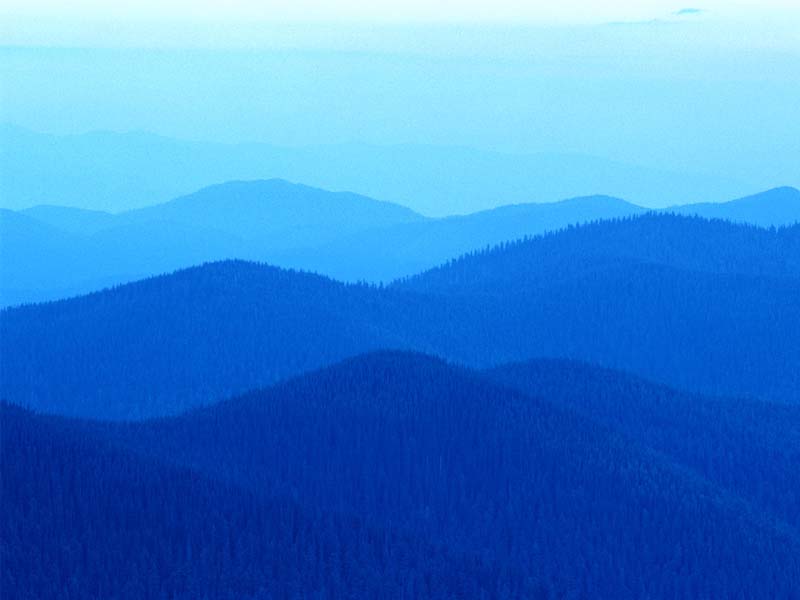 Будущее – это МЫНам в двадцать первом веке житьИ все, о чем мечтаем, С тобою сможем совершить -Мы это твердо знаем!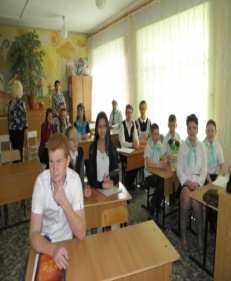 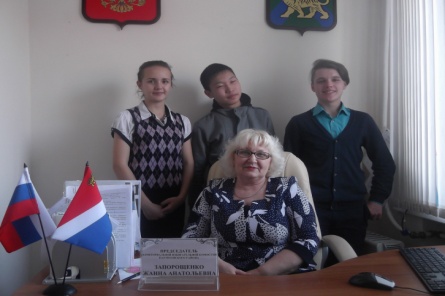 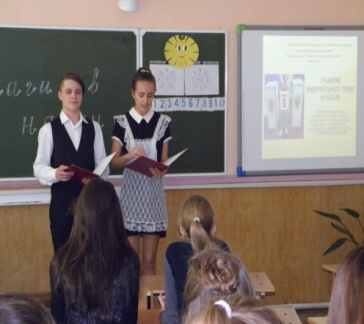 Мероприятия Марафона «День молодого избирателя в Партизанском районе» продолжаются. Копилка методических разработок "Молодежь и выборы" наполняется все новыми материалами. В него уже вошли Памятки молодому избирателю; сценарии встреч «Наше будущее в наших руках», «Молодежь и выборы» (в режиме «круглого стола»); классных часов; конкурсов КВН «Политика - дело тонкое», актерского мастерства «Накануне выборов»; Ток-шоу «Твой голос нужен России!»; правовые викторины; тематические деловые и творческие игры; анкеты и тестовые задания для будущих и молодых избирателей.	В этом году его материалами уже воспользовались  МОУ СОШ сел                                                  Золотая Долина, Владимиро-Александровское, Фроловка; участковая  комиссия избирательного участка  №2305 (председатель  комиссии  Е.А. Костикова).17 марта председатель территориальной избирательной комиссии и ее заместитель О.В. Цакун побывали в МОУ СОШ с. Новицкое на районном конкурсе  исследовательских и проектных работ «Шаги в науку», где ребята МОУ СОШ с. Золотая Долина  Игорь Сахаров и Мария Беленко защищали проект  по теме:  «Развитие избирательного права в России» (Руководитель проекта Людмила Григорьевна Сахарова, учитель истории и обществознания, депутат муниципального комитета Золотодолинского сельского поселения) и стали победителями.  В ходе подготовки к защите проекта, ребята побывали на экскурсии в избирательной комиссии, взяли интервью у ее председателя Ж.А. Запорощенко, выяснили сколько избирательных участков на территории района, кто работает в участковых комиссиях, могут ли молодые люди стать членами комиссии и что для этого нужно.  Творческий подход  к созданию проекта, качество излагаемого материала вызвали неподдельный  интерес у присутствующих. На вопросы  слушателей ребята отвечали быстро и уверенно.   Победа ребят – это заслуженная оценка  и  результат  сотрудничества  для достижения общей цели. 